How to Route an InspectionDescription	This “HOW TO” manual describes the way to route an Inspection from one user to another.Workflow: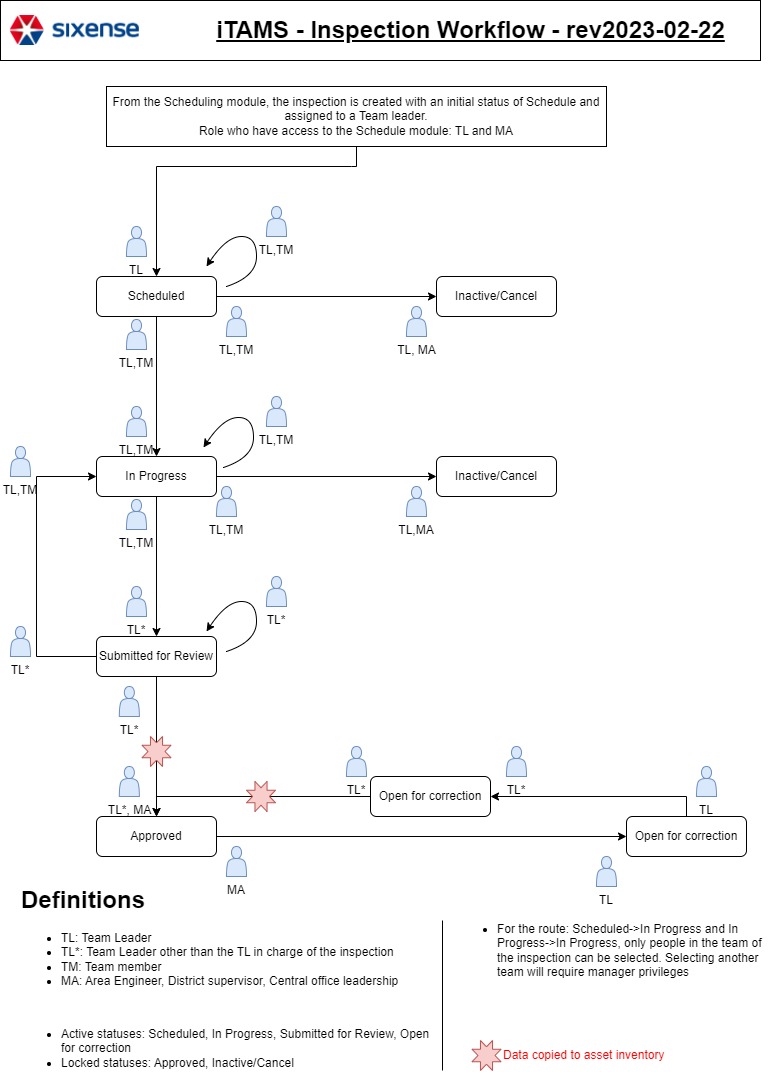 Steps 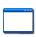 This function is in: Tasks->Inspections->Routings#Description1.To route an inspection either choose a Asset from the list or use the Quick Search, the Filter functions.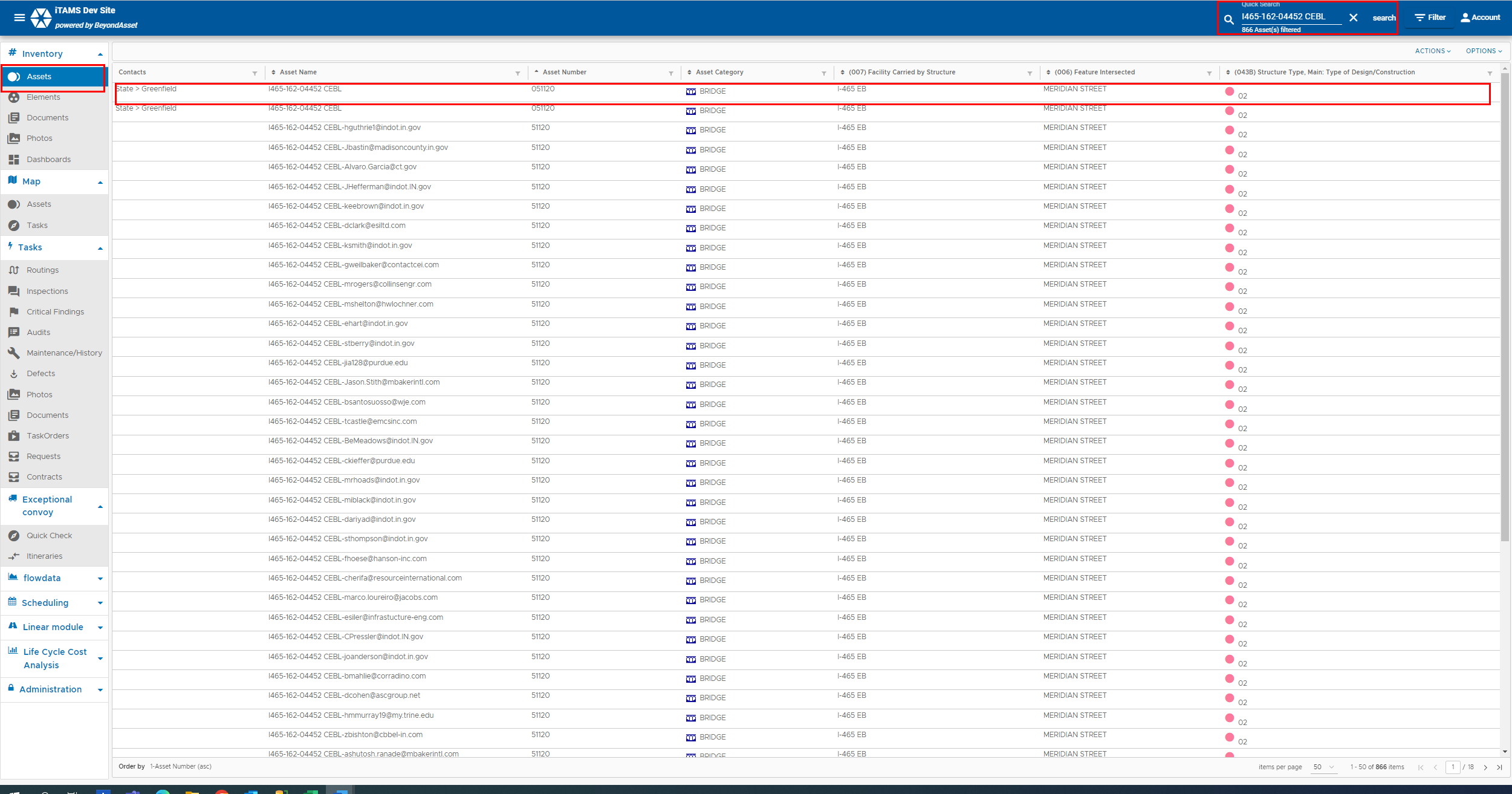 2.Click on the Inspections tab.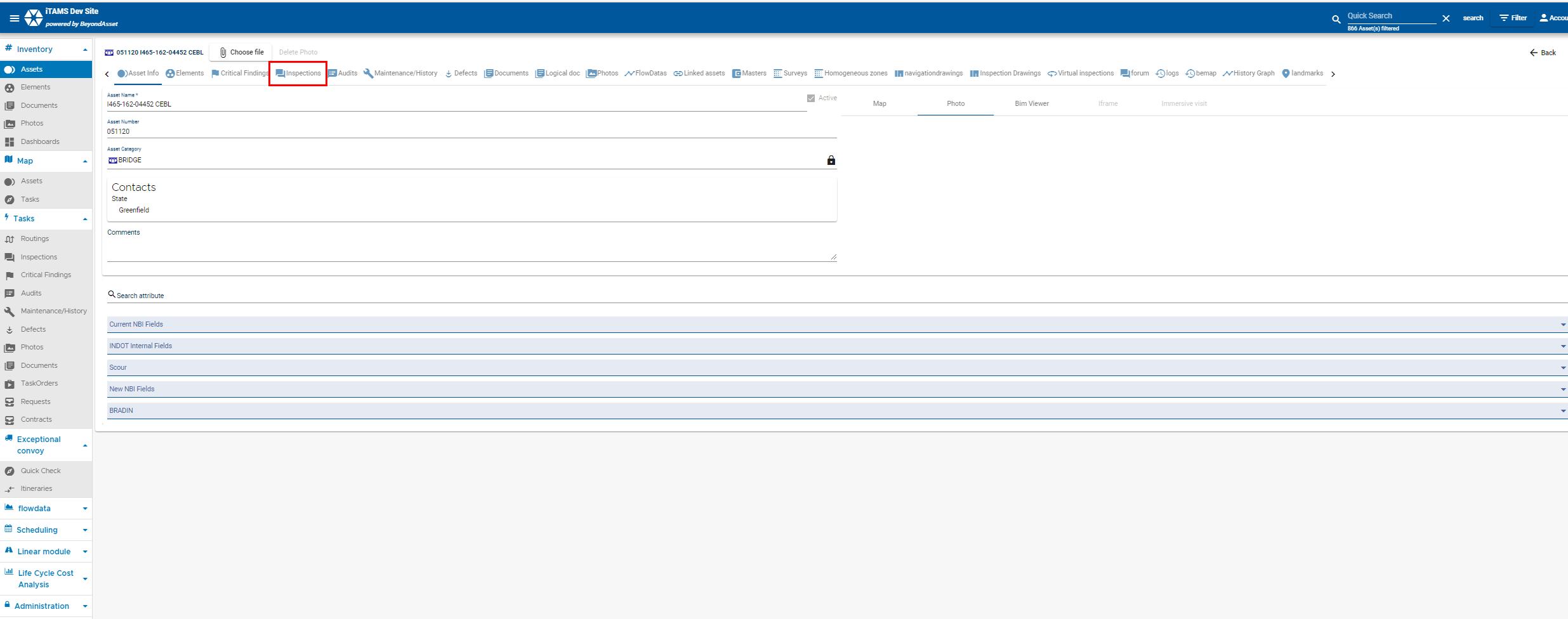 3.Select the inspection from the list.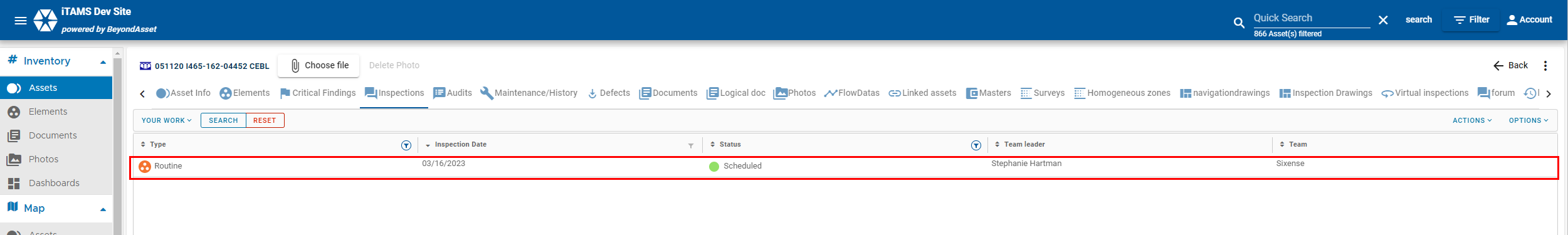 4.Click on the Routings tab on the top navigation menu.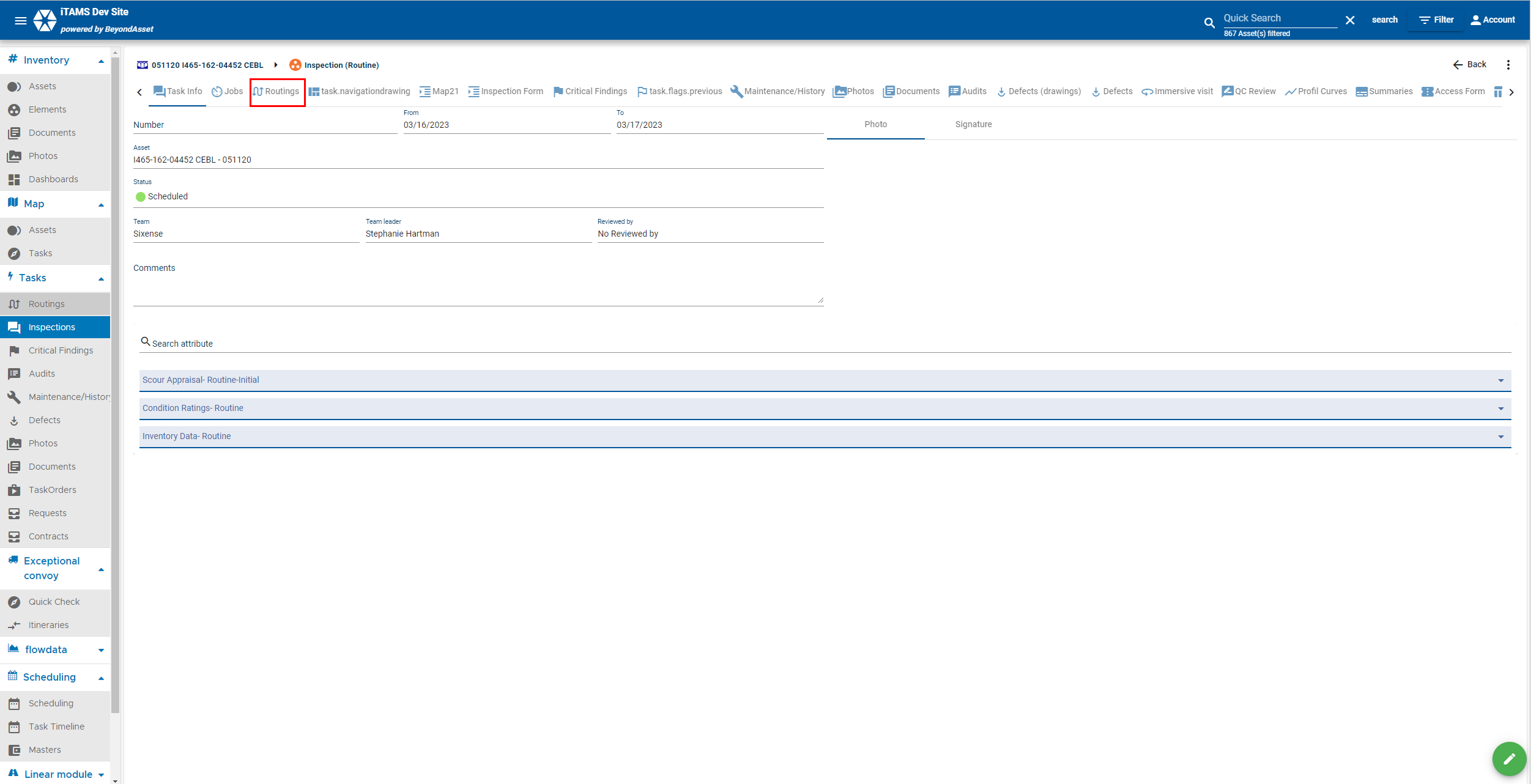 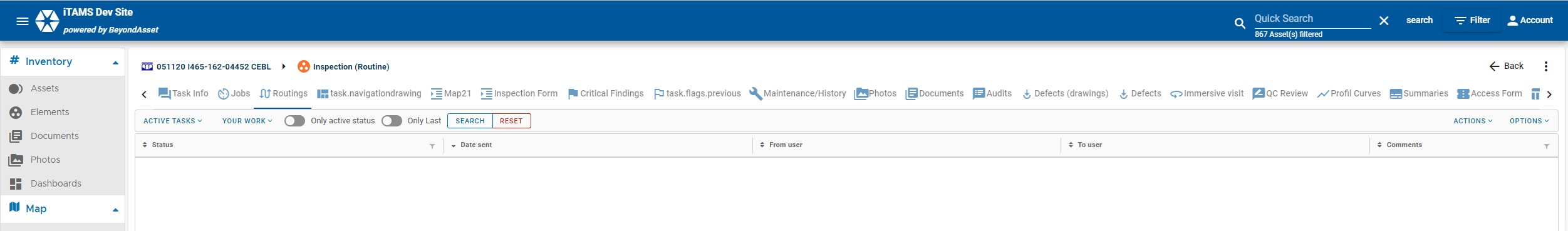 5.Click on Actions tab to create a routing.iTAMS creates the 1st routing when the inspection is scheduled.You can move the inspection from schedule to In Progress.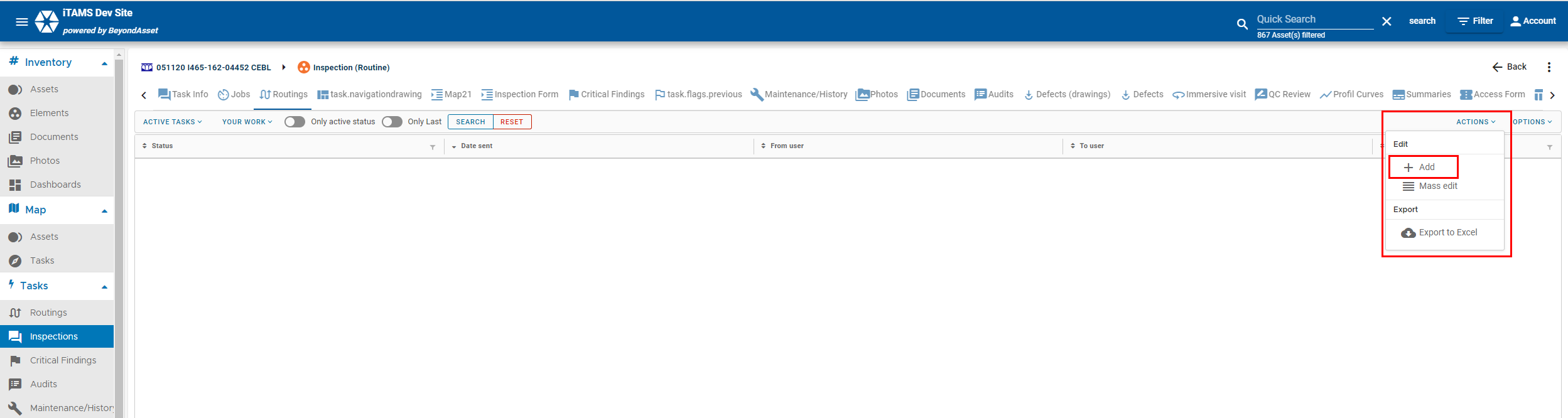 6.Click on + Add from drop-down menu., it will automaticall change the status from Scheduled to In Progress.  You can add comments, and seach for a user you want to send it to and cc.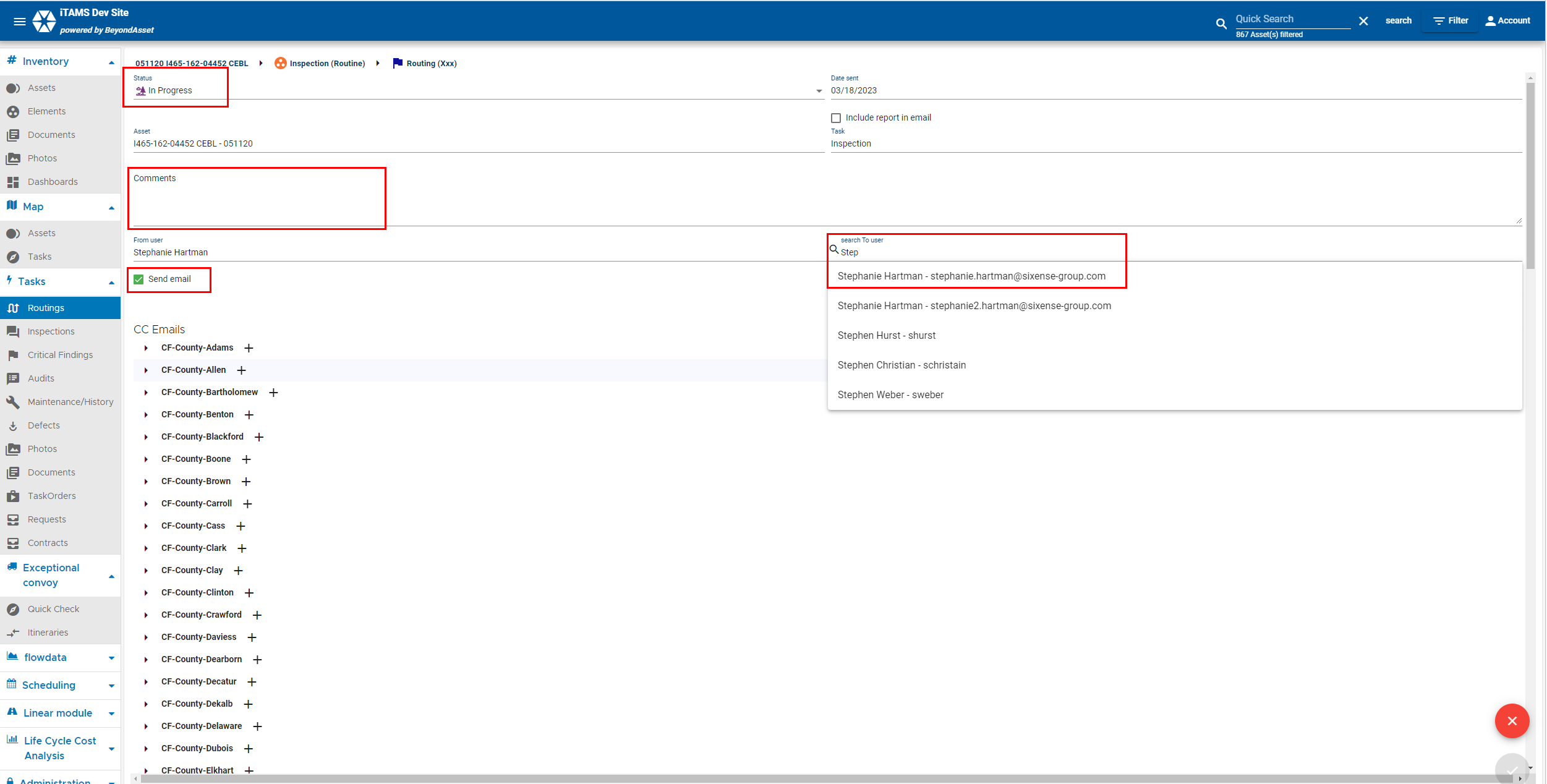 7.The Status will automatically populate following the business rules.Date sent, Asset and Task are automatically filled.The “Include report in email” box allows the user to include the report in the routing email. Add Comments specific to the routing (if any).You cannot update From user (this field is read-only and automatic).Select To user the inspection will be routed to. The drop-down list values depend on the business rules.Add CC Emails if you need to CC the routing to other users (s).Click on the icon to Save.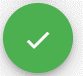 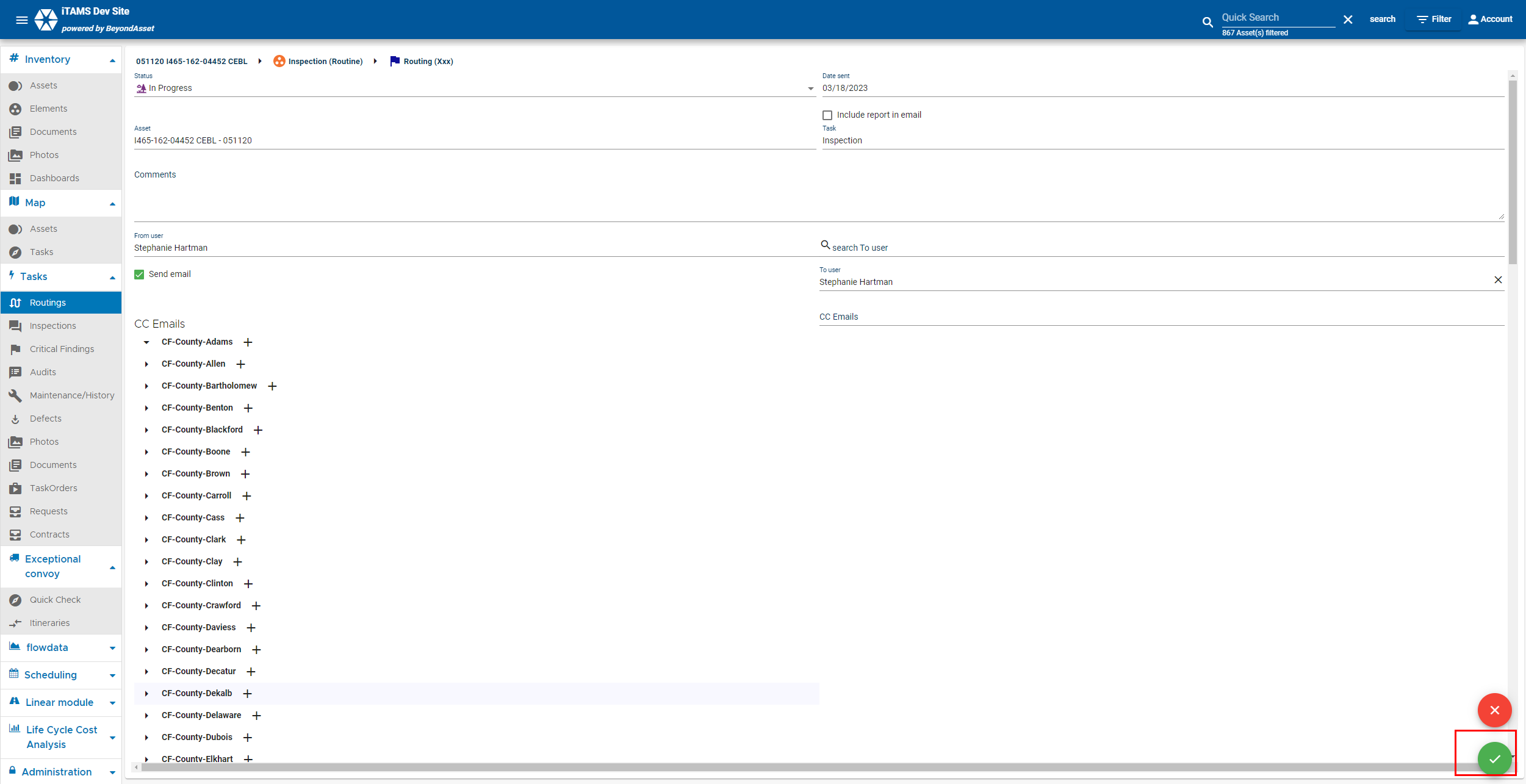 8.Once completed the new routing will appear in the routing list.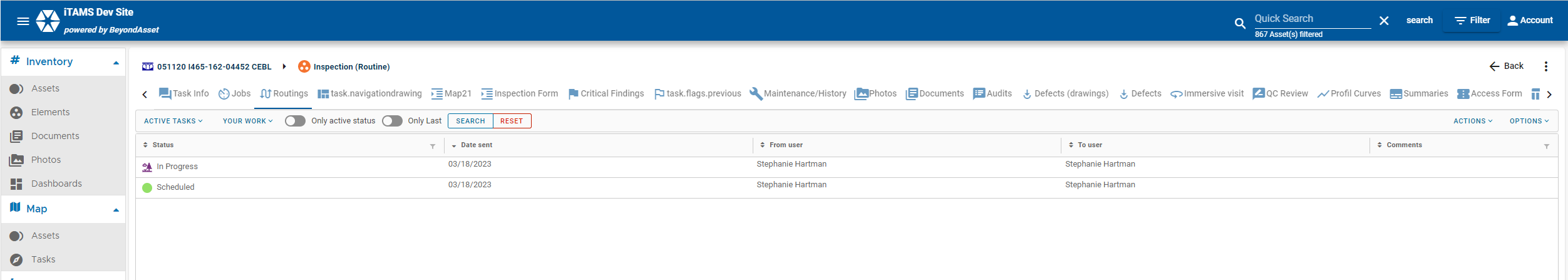 9.Click on the In Progress Routing Record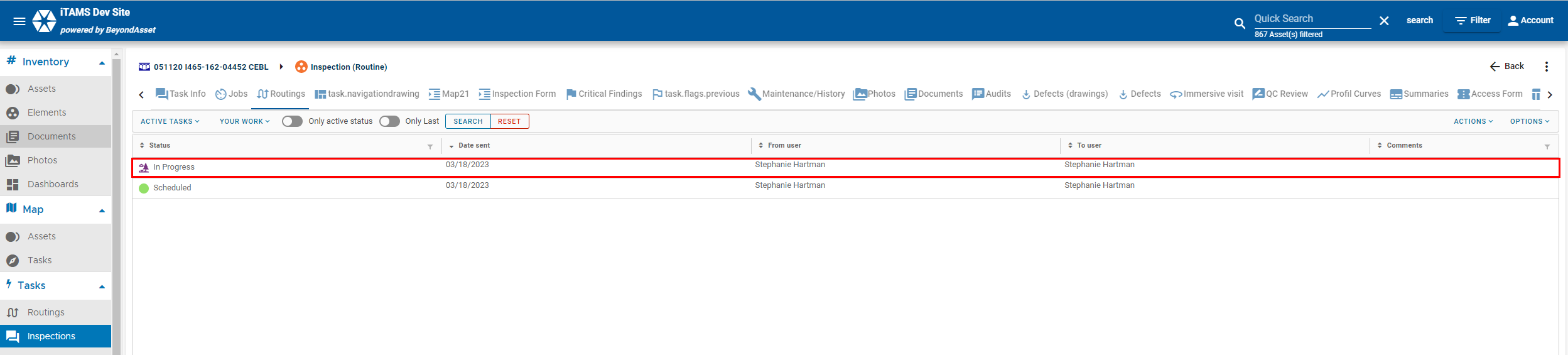 You can also click the green cirlge icon with the 3 lines and the + sign to reoute an Inspection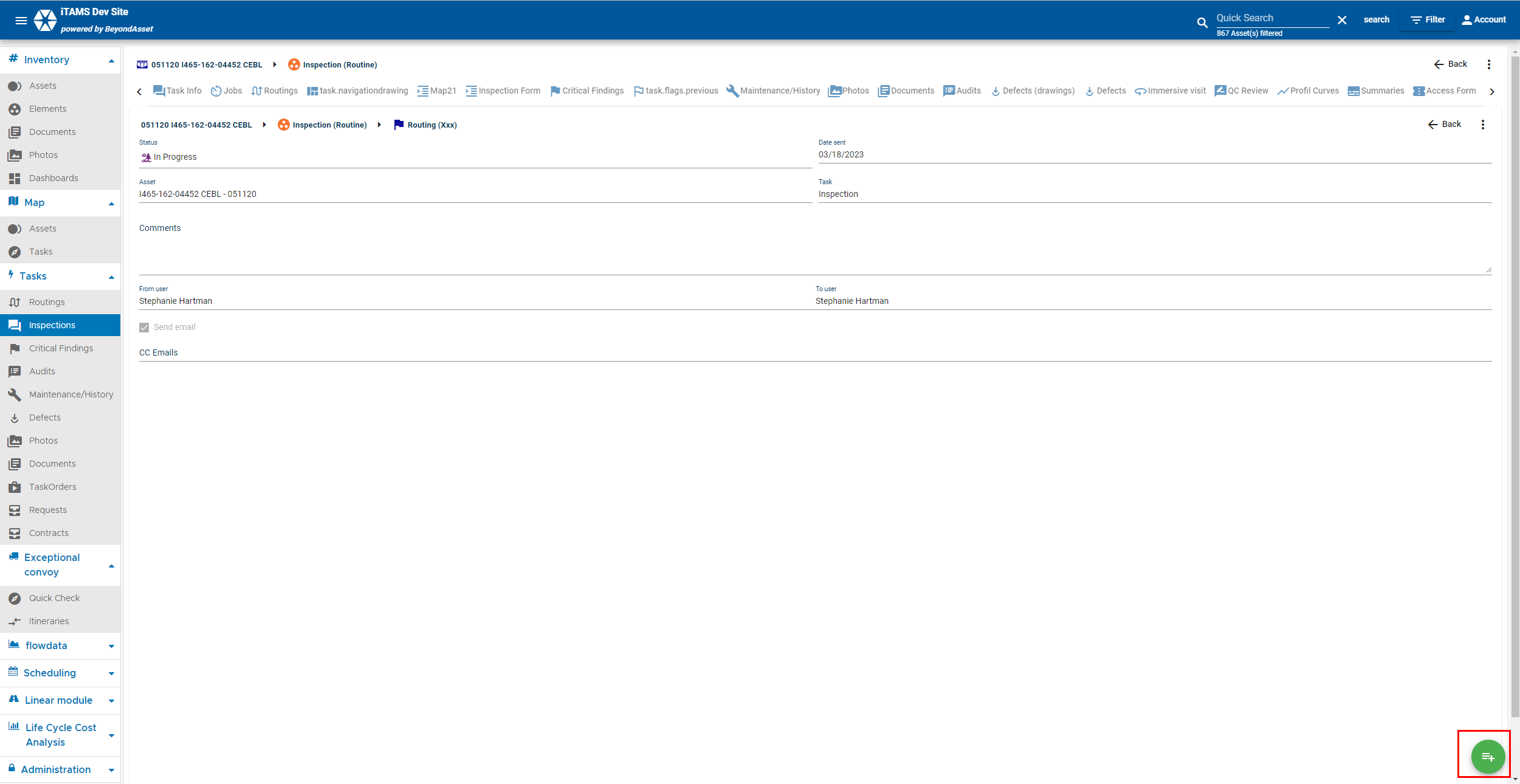 The Status will automatically populate following the business rules.  So you will see the status change from In Progress to Submitted for ReviewDate sent, Asset and Task are automatically filled.The “Include report in email” box allows the user to include the report in the routing email. Add Comments specific to the routing (if any).You cannot update From user (this field is read-only and automatic).Select To user the inspection will be routed to. The drop-down list values depend on the business rules.Add CC Emails if you need to CC the routing to other users (s).Click on the icon to Save.10.Once routed to Approved status:You can generate a reportThe type of report generated is based of the type of inspection, for example when the Inspection Type = Routine, the Report Type = Routine is generatedThe user can not generate the inspection report, but can download the last Inspection report file.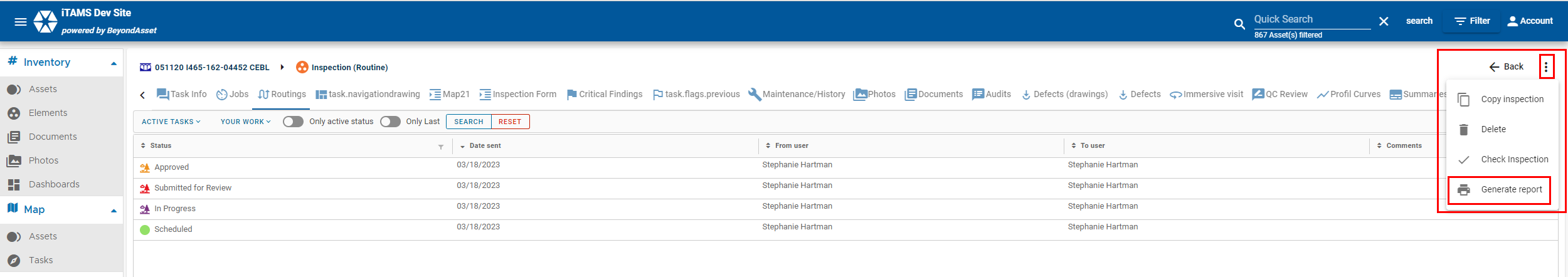 Click PDF icon.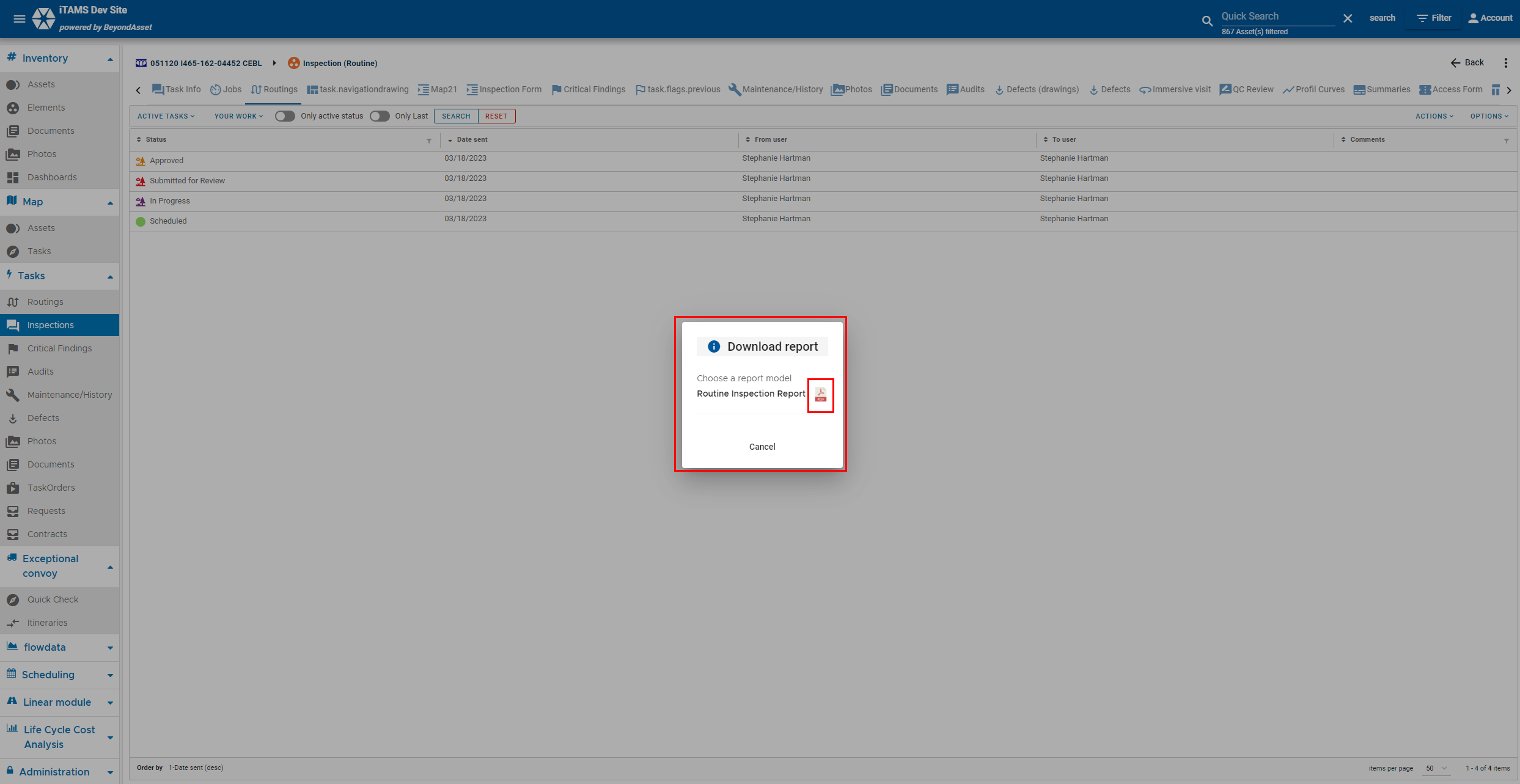 NOTE:  Because we are working in UAT not all Values, Documents, and Phots will populate in the Reports at this time.